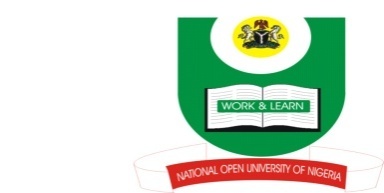 NATIONAL OPEN UNIVERSITY OF NIGERIAPLOT 91, CADASTRAL ZONE, NNAMDI AZIKWE EXPRESS WAY, JABI – ABUJAFACULTY OF LAWDEPARTMENT OF JURISPRUDENCE AND INTERNATIONAL LAW (JIL)OCTOBER/NOVEMBER EXAMINATION 2016COURSE CODE:     LAW 212 (JIL 212)COURSE TITLE:     NIGERIAN LEGAL SYSTEM II CREDIT UNIT:       4TIME ALLOWED: 2 ½ HOURSINSTRUCTIONS:   ANSWER FOUR QUESTIONS ONLY. QUESTION ONE IS COMPULSORY Mr. Ati registered a company, AP & P Nigeria Ltd. The company was duly having met the requirements of the Companies and Allied Matters Act (CAMA) 1990 and a certificate of incorporation, issued in that regard. The Director of AP & P entered into an agreement with another company, Ariad Nigeria Ltd for the supply of hard metal objects, to the tune of N10million, payment to be made in three installments. Before the third payment could be made, AP & P went bankrupt, as a result of which AP & P was wound up and the company dissolved. Mr. Ati approached the Manager of Ariad Nigeria Ltd for payment of the last installment of N10million. The Manager refused saying that the company AP & P is dead.Discuss the issues raised Would your answer have been different if AP & P was a trade union?a. Define Customary law b.	Discuss the development of general customs in Nigeria Give the views of different schools of thought on custom as a source of lawWrite short notes on any 3 of the following:Legal personality Ownership Co-ownership Possession ‘Traditional and modern approaches to the administration of justice sometimes correspond at other times differ. Both still operate side by side, despite modernization and development’. Discuss. (15marks).a.	Conflicts sometimes arise between the Constitution and the Acts of the National Assembly or Laws of a State Assembly or Subordinate Legislations. As a law student say how such conflicts should be resolved.b.	Give a background of pre-independence judicial system